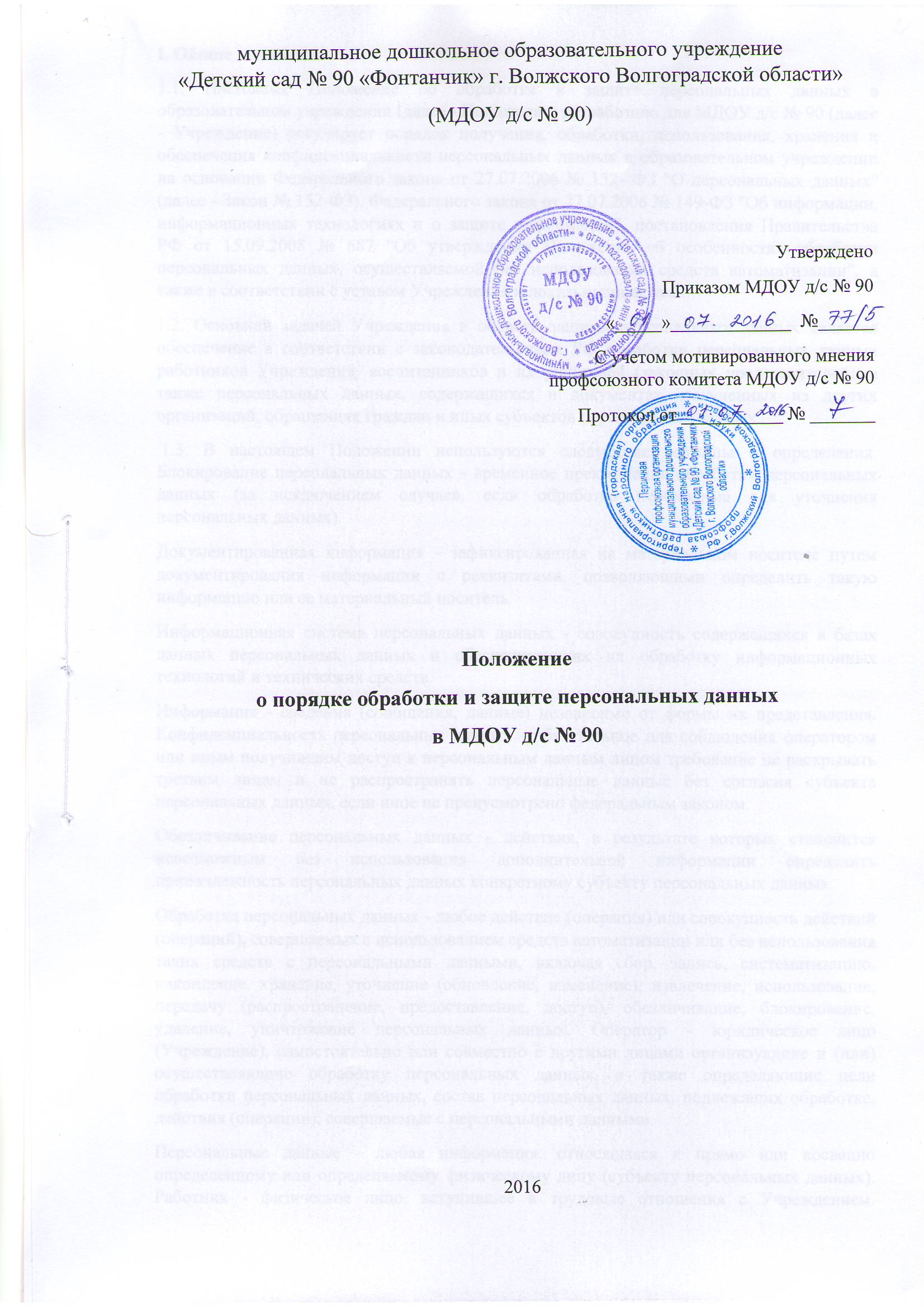 1. Общие положенияНастоящим Положением устанавливается порядок получения, обработки, хранения, передачи и любого другого использования персональных данных работников МДОУ детский сад № 90.Цель настоящего Положения - защита персональных данных работников от несанкционированного доступа и разглашения. Персональные данные всегда являются конфиденциальной, строго охраняемой информацией.2. Понятие и состав персональных данных работников.Под персональными данными работников понимается информация, необходимая работодателю в связи с трудовыми отношениями и касающаяся конкретного работника, а также сведения о фактах, событиях и обстоятельствах, позволяющие идентифицировать его личность.            2.2.К персональным данным относятся:анкета;образование;сведения о трудовом и общем стаже;сведения о предыдущем месте работы;сведения о составе семьи;паспортные данные;сведения о воинском учёте;сведения о заработной плате работника;сведения о социальных льготах;специальность;занимаемая должность;наличие судимостей;адрес места жительства;домашний и мобильный телефоны;содержание трудового договора;-содержание декларации, подаваемой в налоговую инспекцию;подлинники и копии приказов (распоряжений) по личному составу;личное дело и трудовая книжка работника;основания к приказам (распоряжениям) по личному составу;дела, содержащие материалы по повышению квалификации и переподготовке работника, его аттестации, служебным расследованиям;копии отчётов, направляемых в органы статистики;копии документов об образовании;результаты медицинского обследования на предмет годности к осуществлению трудовых обязанностей           - фотографии и иные сведения, относящиеся к персональным данным работника;рекомендации, характеристики и другие сведения конфиденциального характера (за исключением сведений, которые в установленных федеральными законами случаях могут быть опубликованы в средствах массовой информации).2.3. Данные документы являются конфиденциальными. Режим конфиденциальности персональных данных снимается в случаях обезличивания.3. Обязанности работодателя. В целях обеспечения прав и свобод человека и гражданина работодатель и его представители   при   обработке   персональных   данных   работников   обязаны   соблюдать следующие общие требования:3.1.	Обработка персональных данных работников может осуществляться
исключительно в целях обеспечения соблюдения законов и иных нормативных правовых
актов, содействия в их обучении и продвижении по службе, обеспечения личной
безопасности.При определении объёма и содержания обрабатываемых персональных данных необходимо руководствоваться Конституцией Российской Федерации, Трудовым Кодексом Российской Федерации и иными федеральными законами.Все персональные данные работников следует получать у них самих. Если персональные данные работников возможно получить только у третьей стороны, то работники должны быть уведомлены об этом заранее и от них должно быть получено письменное согласие. Работодатель должен сообщить работнику о целях, предполагаемых источниках и способах получения персональных данных, а также характере подлежащих получению персональных данных и последствиях отказа работника дать письменное согласие на их получение.Работодатель не имеет права получать и обрабатывать персональные данные работников об их политических, религиозных и иных убеждениях и частной жизни. В случаях, непосредственно связанных с вопросами трудовых отношений, в соответствии со статьёй 24 Конституции Российской Федерации работодатель вправе получать и обрабатывать данные о частной жизни работников только с их письменного согласия.3.5. Работодатель не имеет права получать и обрабатывать персональные данные работников об их членстве и общественных объединения или их профсоюзной деятельности, за исключением случаев, предусмотренных федеральным законом.При принятии решений, затрагивающих интересы работников, работодатель не имеет права основываться на персональных данных работников, полученных исключительно в результате их автоматизированной обработки или электронного получения.Защита персональных данных работников от неправомерного их использования или утраты должна быть обеспечена работодателем за счёт его средств в порядке, установленном федеральным законом.3.8. Работники должны быть ознакомлены под роспись с документами, устанавливающими порядок обработки персональных данных работников, а также об их правах и обязанностях в этой области.3.9. Работники не должны отказываться от своих прав на сохранение и защиты тайны.4. Обязанности работника 	Работник обязан:Передавать работодателю или его представителю комплекс достоверных документированных персональных данных, перечень которых установлен Трудовым кодексом РФ.Своевременно, в разумный срок, не превышающий 5 дней, сообщать работодателю об изменении своих персональных данных.5. Права работника 	Работник имеет право: На полную информацию о своих персональных данных и обработке этих данных.На свободный бесплатный доступ к своим персональным данным, включая право на получение копий любой записи, содержащей персональные данные сотрудника, за исключением случаев, предусмотренных законодательством РФ и законодательством субъекта РФ.5.3.	Предъявлять требования об исключении или исправлении неверных или
неполных персональных данных, а также данных, обработанных с нарушением требований,
определённых трудовым законодательством. При отказе работодателя исключить или
исправить персональные данные сотрудника он имеет право заявить в письменной форме
работодателю о своём несогласии с соответствующим обоснованием такого несогласия.Предъявлять требования об извещении работодателем всех лиц, которым ранее были сообщены неверные или неполные персональные данные работника, обо всех произведённых в них исключениях, исправлениях или дополнениях.Обжаловать в суде любые неправомерные действия или бездействия работодателя при обработке и защите его персональных данных.6. Сбор, обработка и хранение персональных данных работниковОбработка персональных данных работников - это получение, хранение, комбинирование, передача или любое другое использование персональных данных работников.Все персональные данные работников следует получать у них самих. Если персональные данные работников возможно получить только у третьей стороны, то работники должны быть уведомлены об этом заранее и от них должно быть получено письменное согласие.Работодатель должен сообщить работникам о целях, предполагаемых источниках и способах получения персональных данных, а также характере подлежащих получению персональных данных и последствиях отказа работников дать письменное согласие на их получение.6.4.	Работники предоставляют работодателю достоверные сведения о себе.
Работодатель проверяет достоверность сведений, сверяя данные, представленные
работниками, с имеющимися у них документами. Представление работниками подложных
документов или ложных сведений при поступлении на работу является основанием для
расторжения трудового договора.6.5.	При поступлении на работу сотрудники заполняют анкету.Анкета представляет собой перечень вопросов о персональных данных работников.Анкета заполняется работниками самостоятельно. При заполнении анкеты должны заполняться все её графы, на все вопросы даются полные ответы, не допускаются исправления или зачеркивании, прочерки, помарки. Все записи делаются в строгом соответствии с записями, которые содержатся в личных документах работников.Анкета работника должна храниться в его личном деле. В личном деле также хранятся иные документы персонального учёта, относящиеся к персональным данным работника.Личное дело работника оформляется после издания приказа (распоряжения) о приёме на работу.Все документы, поступающие в личное дело, располагаются в хронологическом порядке. Листы документов, подшитые в личное дело, нумеруются.Личное дело ведётся на протяжении всей трудовой деятельности работника. Изменения, вносимые в личное дело, должны быть подтверждены соответствующими документами.	             7. Передача персональных данных работников. При передаче персональных данных работников работодатель должен соблюдать следующие требования:7.1.	Не сообщать персональные данные работников третьей стороне без его
письменного согласия, за исключением случаев, когда это необходимо в целях
'предупреждения угрозы жизни и здоровью работников, а также в. случаях, установленных
федеральным законодательством.Не сообщать персональные данные в коммерческих целях без его письменного согласия.Предупреждать лиц, получающих персональные данные работников, о том, что эти данные могут быть использованы лишь в целях, для которых они сообщены, и требовать от этих лиц подтверждения того, что это правило соблюдено. Лица, получающие персональные данные работников, обязаны соблюдать конфиденциальность. Данное положение не распространяется на обмен персональными данными работников в порядке, установленном федеральными законами.7.4.	Разрешать доступ к персональным данным работников только специально
уполномоченным лицам, при этом указанные лица должны иметь право получать только те
персональные данные работников, которые необходимы для выполнения конкретных
функций.7.5.	Не запрашивать информацию о состоянии здоровья работников, за исключением
тех сведений, которые относятся к вопросу о возможности выполнения им трудовой
функции.7.6.	Передавать персональные данные работника его представителям в порядке,
установленном Трудовым кодексом Российской Федерации, и ограничивать эту информацию
только теми персональными данными работников, которые необходимы для выполнения
указанными представителями их функций.8. Доступ к персональным данным работников	8.1. Право доступа к персональным данным работников имеют:-	заведующий;  -           специалист по кадрам;старший воспитатель;старшая медицинская сестра;делопроизводитель;ответственный за проведение платных дополнительных услуг.8.2. Персональные данные вне МДОУ д/с № 90 могут представляться в государственные и негосударственные функциональные структуры:налоговые инспекции;правоохранительные органы;органы прокуратуры;органы статистики;страховые агентства;военкоматы;органы социального страхования;пенсионные фонды.8.3.	Другие организации.Сведения о работающем сотруднике или уже уволенном могут быть предоставлены другой организации только с письменного запроса на бланке организации с приложением копии заявления работника.8.4. Родственники и члены семьи.Персональные данные сотрудника могут быть предоставлены родственникам или членам его семьи только с письменного разрешения самого сотрудника.В случае расторжения брака бывшая супруга (супруг) имеет право обратиться в 
МДОУ д/с № 90 с письменным запросом о размере заработной платы сотрудника без его согласия (Трудовой кодекс РФ).В случае смерти субъекта персональных данных согласие на обработку его персональных данных дают в письменной форме наследники субъекта персональных данных, если такое согласие не было дано субъектом персональных данных при его жизни.9. Защита персональных данных работников.В целях обеспечения сохранности и конфиденциальности персональных данных работников все операции по оформлению, формированию, ведению и хранению данной информации должны выполняться только специалистом, ответственным за ведение кадрового делопроизводства в соответствии с его служебными обязанностями, зафиксированными в его должностной инструкции.Ответы на письменные запросы других организаций и учреждений в пределах их компетенции и предоставленных полномочий даются в письменной форме на бланке и в том объеме, который позволяет не разглашать излишний объём персональных сведений о работниках.9.3.	Передача информации, содержащей сведения о персональных данных
работников, по телефону, факсу, электронной почте без письменного согласия работника
запрещается.9.4.	Личные дела и документы, содержащие персональные данные работников,
хранятся в запирающихся шкафах (сейфах), обеспечивающих защиту от
несанкционированного доступа.9.5.	Персональные компьютеры, в которых содержатся персональные данные, должны
быть защищены паролями доступа.10. Ответственность за разглашение информации,     содержащей персональные данные работников. 	10.1.  Лица, виновные в нарушении норм, регулирующих получение, обработку и защиту персональных данных работников, несут дисциплинарную, административную, гражданско-правовую или уголовную ответственность в соответствии с федеральными законами и законами субъекта РФ.Принято на общем собрании трудового коллективаПротокол от____________№_____